ANNOUNCEMENTSDAY: Monday 				                                                  DATE:  December 3, 2018SCHOOL ACTIVITIESSHS Attendance is at 91% today.Driver Education class is tomorrow (Tuesday, December 4) during period 2 and the noon hour in Room 1.  Please note the change in the classroom.Christmas Song Bulletin Board  -  Please help yourself to an answer sheet hung by the bulletin board.Fill in the names of all 20 songs and hand in your answer sheet to Mrs. Allemand for your chance towin out of five prizes that will be drawn on December 21.Junior Girls Basketball Practice is cancelled for today (Monday, December 3, 2018).Senior Girls Basketball players please bring Mrs. Stevenson you $100 team fee as soon as possible.Senior Boys Volleyball players please hand in your washed jerseys to Mr. Zielke.    Austin Smith, Nicolas Ra, and Seth Lingenfelter owe motel fees to Mr. Zielke.The following Jr. Boys volleyball players need to return their washed jerseys to Miss Chabot:RylanXymonFootball players are reminded to turn in the Fire Pit tickets to Mrs. Dordu by next Monday, December 10.OTHERLOST & FOUND  	: Gatorade water bottle 			: Black Nike knee pads			 : 3 pairs of men’s gym shorts		- 1 pair of Maroon Athletic Wear					- 1 pair of Navy Athletic Wear 					- 1 pair of Blue/Grey Puma			: Black Athletic Wear sweater 						: Black Tech Gear pencil case				: Black Geneva wristwatch			: Black charger	 RIDDLE FOR TODAY: Q: What instrument can you hear but never see?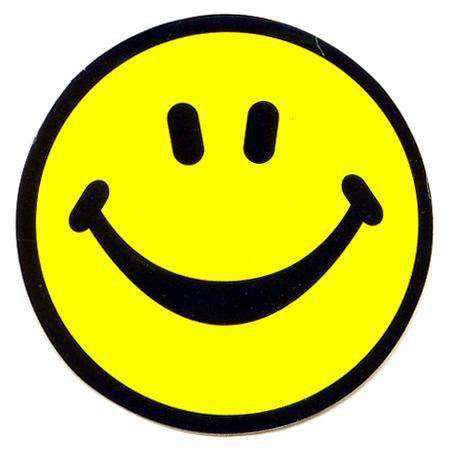 A:  Your VoiceHave a great day!